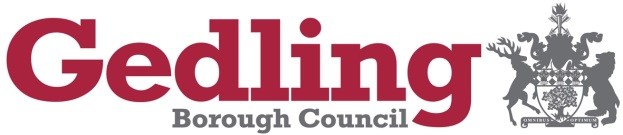 CONFIRMATION OF ENGAGEMENT DETAILS FOR THE WORSHIPFUL MAYOR OF GEDLING BOROUGH COUNCIL(Please complete both pages of the form)MEDIAHas the media been invited?      	CIVIC CAR/CHAUFFEURWill refreshments be made available for the chauffeur?                        Please return the completed form to Democratic Services at least 14 days before the event, so that the Mayor may be fully informed.By email to:civic@gedling.gov.uk                           By post to:Democratic Services, Gedling Borough Council, Civic Centre, Arnot Hill Park, Arnold, Nottingham NG5 6LUIf you have any queries please email or telephone:  0115 9013627 or 0115 9013844Name of Event/occasionDate of eventVenue of event (Please provide the full address details including postcode)Main booking contact details:Name/phone/email addressName of host or hostessOfficial start timeArrival time for the MayorEstimated time of departure for MayorName & position of person to receive the civic partyIs the Mayor’s Consort/Escort or the Mayoress invited to attend?Will a parking space be reserved at the venue?What type of hospitality will be provided?Provide the names of any special guests to be introducedBrief background information about the eventIs the Mayor expected to make a speech?                                                    If so, please provide a draftIs the Mayor to respond to a toast?      If so, please provide detailsIs the Mayor to present a prize/trophy?                                     If so, please provide detailsDRESS(please tick () whichever is appropriate)MAYOR/ DEPUTY MAYORMAYORESSCONSORTESCORTMayoral robesChain of officeLounge suit/Morning suitDay dress/Trouser suitDinner jacket (Black tie)Evening dress (Long dress)Cocktail/Short evening dressOvercoatHatOther – please state below:Contact details of organiser:Name:Phone:Email:Address if required: